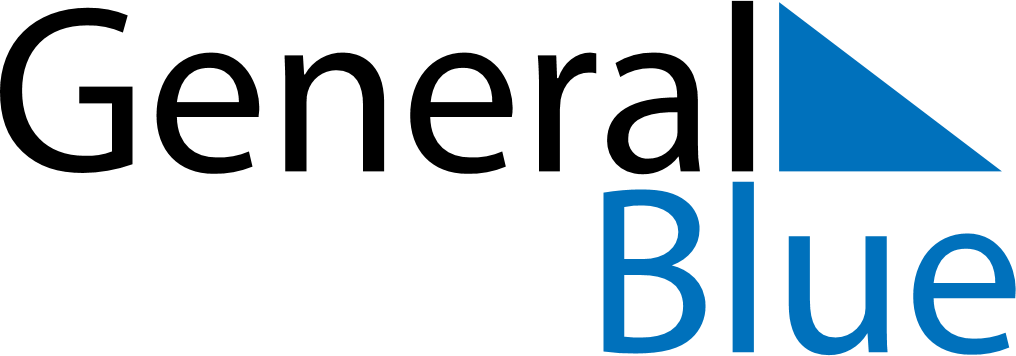 May 2024May 2024May 2024May 2024May 2024May 2024Nesbyen, Viken, NorwayNesbyen, Viken, NorwayNesbyen, Viken, NorwayNesbyen, Viken, NorwayNesbyen, Viken, NorwayNesbyen, Viken, NorwaySunday Monday Tuesday Wednesday Thursday Friday Saturday 1 2 3 4 Sunrise: 5:17 AM Sunset: 9:23 PM Daylight: 16 hours and 5 minutes. Sunrise: 5:14 AM Sunset: 9:26 PM Daylight: 16 hours and 11 minutes. Sunrise: 5:12 AM Sunset: 9:28 PM Daylight: 16 hours and 16 minutes. Sunrise: 5:09 AM Sunset: 9:31 PM Daylight: 16 hours and 21 minutes. 5 6 7 8 9 10 11 Sunrise: 5:06 AM Sunset: 9:33 PM Daylight: 16 hours and 27 minutes. Sunrise: 5:04 AM Sunset: 9:36 PM Daylight: 16 hours and 32 minutes. Sunrise: 5:01 AM Sunset: 9:38 PM Daylight: 16 hours and 37 minutes. Sunrise: 4:58 AM Sunset: 9:41 PM Daylight: 16 hours and 42 minutes. Sunrise: 4:56 AM Sunset: 9:43 PM Daylight: 16 hours and 47 minutes. Sunrise: 4:53 AM Sunset: 9:46 PM Daylight: 16 hours and 53 minutes. Sunrise: 4:50 AM Sunset: 9:49 PM Daylight: 16 hours and 58 minutes. 12 13 14 15 16 17 18 Sunrise: 4:48 AM Sunset: 9:51 PM Daylight: 17 hours and 3 minutes. Sunrise: 4:45 AM Sunset: 9:53 PM Daylight: 17 hours and 8 minutes. Sunrise: 4:43 AM Sunset: 9:56 PM Daylight: 17 hours and 13 minutes. Sunrise: 4:40 AM Sunset: 9:58 PM Daylight: 17 hours and 17 minutes. Sunrise: 4:38 AM Sunset: 10:01 PM Daylight: 17 hours and 22 minutes. Sunrise: 4:36 AM Sunset: 10:03 PM Daylight: 17 hours and 27 minutes. Sunrise: 4:33 AM Sunset: 10:06 PM Daylight: 17 hours and 32 minutes. 19 20 21 22 23 24 25 Sunrise: 4:31 AM Sunset: 10:08 PM Daylight: 17 hours and 36 minutes. Sunrise: 4:29 AM Sunset: 10:10 PM Daylight: 17 hours and 41 minutes. Sunrise: 4:27 AM Sunset: 10:13 PM Daylight: 17 hours and 45 minutes. Sunrise: 4:25 AM Sunset: 10:15 PM Daylight: 17 hours and 50 minutes. Sunrise: 4:22 AM Sunset: 10:17 PM Daylight: 17 hours and 54 minutes. Sunrise: 4:20 AM Sunset: 10:19 PM Daylight: 17 hours and 59 minutes. Sunrise: 4:18 AM Sunset: 10:22 PM Daylight: 18 hours and 3 minutes. 26 27 28 29 30 31 Sunrise: 4:16 AM Sunset: 10:24 PM Daylight: 18 hours and 7 minutes. Sunrise: 4:15 AM Sunset: 10:26 PM Daylight: 18 hours and 11 minutes. Sunrise: 4:13 AM Sunset: 10:28 PM Daylight: 18 hours and 15 minutes. Sunrise: 4:11 AM Sunset: 10:30 PM Daylight: 18 hours and 19 minutes. Sunrise: 4:09 AM Sunset: 10:32 PM Daylight: 18 hours and 22 minutes. Sunrise: 4:08 AM Sunset: 10:34 PM Daylight: 18 hours and 26 minutes. 